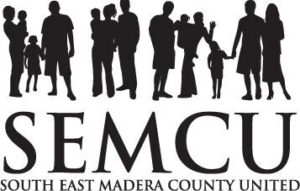 SEMCU FoundationMEETING MINUTESMonday, August 15th, 2022, 6:00PMRanchos Pizza Factory37184 Ave 12, Madera, CAAttendanceBoard Members			Al Solis	 				Robin KonegniIgal Treibatch				Jacklynn Kouzougian 			Verlaine Elinburg	 			Scott Silva	Jeff McGrath				Dov AdlerSarbjit Johal				Craig WileyThis meeting was held via teleconferenceCall to Order – the meeting was called to order at 6:10 pm by Dov Adler.Previous Meeting Minutes from July 18th, 2022Corrections, Approval or Disposition Igal motioned to approve the minutes.Verlain seconded the motion.All were in favor of approval.Public CommentsThere were no public commentsOfficer ReportsJeff McGrathWe received donation from Trinity for 10K. Dues were paid to RWMG, Cal Valley Printing, Fire Abatement program labor, and this month’s ranchos independent. We are caught up with bills and have $7,684.27 cents in the account. Jeff contacted company for plaque for Trinity for previous donation.Al Solis- RWMG SummaryChowchilla Nitrate Control program offering more well water testing.Parkland is installing meters.Domestic Well project in Madera County is in process. Madera County is looking for new locations to add monitoring wells. Creek fire area study. They determined that drivers should watch for tow chains sparking which may cause some fires. Drought Working Group is looking for new members. Join if you’d like.DWR - Round 2 Funding will become available on August 17th with an application deadline for February 21st. Number of projects have been discussed discussed. Voted on support for 3 different projects. Two at Indian lakes and North Rancho.Chowchilla GSA is now under state of California water control. This county would like to have their fees separated from their property tax bill. There are a lot of problems with the protest vote in that area that voted against the local GSA.Monday Aug 22nd is the next RWMG Meeting. Discussion ItemsGeneral DiscussionSarbjit and Igal discuss the SGMA protest meeting.Grant ReportsRobin is researching the grant classes and the old grant paperwork.Jacklynn took a grant writing workshop to assist SEMCU.Igal has been meeting with the supervisors to highlight the RWMG grant that he wants. He said his associates are willing to match at 250k for the grant being offered. Igal motions to vote on approval to garner support from the supervisors from SEMCU. Verlain makes a motion for Igal to move forward with his project. Jeff seconds the motion. The motion is accepted unanimously.Upcoming EventsVerlaine discusses Senior Center October Craft Show.Igal motions to create a new Facebook page. Dov seconds. Unanimously agreed upon. Robin agrees to update the SEMCU Webpage, SEMCU Facebook page and support the social media outreach.Ranchos Independent back page ad discussion – Verlain motions to put grant writing reimbursement ad on the back page. Igal seconds. All are in favor. Verlain agrees to write October Article on Measure T in Madera County. Next Foundation Virtual Meeting – Monday, September 19th, 2022 at 6:00pm AdjournmentIgal motioned to adjourn.Verlain seconded, all in favorMeeting adjourned at 6:50 pm